В мире эмоцийДля подготовительной группыМ.Р.:   Ребята, посмотрите в окно. Сегодня приветливое, ласковое солнышко! Оно согревает всех, дарит своё тепло и хорошее настроение. Давайте, улыбнёмся друг другу и поздороваемся.Ребята, кто скажет, что такое эмоции? ……………Правильно, эмоции — это внутреннее состояние человека.Сегодня мы на паровозике отправимся путешествовать в мир эмоций. Занимайте места в вагонах!«Паровозик из Ромашково»https://www.youtube.com/watch?v=fSBx1DKkmIgСтанция «Знайка»М.Р.:   Ребята, послушайте стихотворение «Азбука настроения»:Бывают чувства у зверей, У рыбок, птичек и людей.Влияет без сомнения, На всех нас настроение.Кто веселится? Кто грустит?Кто испугался? Кто сердит?Рассеет все сомнения Азбука настроения.Дети выбирают карточки с эмоциями и показывают их (грустных, весёлых, сердитых и др.).М.Р.:   Нам пора отправляться дальше. Впереди ждёт много интересного.«Паровозик из Ромашково»https://www.youtube.com/watch?v=fSBx1DKkmIgСтанция «Музыкальная»М.Р.:   Вот и следующая остановка. Здесь мы познакомимся с первой эмоцией, а с какой — подскажет музыка.«Первая утрата» (муз. Р. Шумана).https://www.youtube.com/watch?v=QenwKTnTaiUМ.Р.:   Скажите, какое настроение вызывает эта музыка? (Печальное, грустное.) Эта эмоция — грусть. Кого или что можно рисовать под эту музыку?.............. Какие цвета вы бы взяли для своего рисунка, чтобы изобразить грусть? 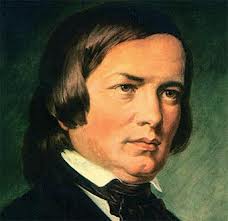 (Серый, чёрный.) Как бы вы назвали это произведение?.........Называется оно «Первая утрата», а написал его замечательный немецкий композитор Р. Шуман Пора ехать дальше.«Первая утрата» (муз. Р. Шумана).https://www.youtube.com/watch?v=QenwKTnTaiUСтанция «Загадочная»М.Р.:   На этой станции нужно отгадать загадку:Есть у радости подруга В виде полукруга.На лице она живёт: То куда-то вдруг уйдёт,То внезапно возвратится. Грусть-тоска её боится. …….(Улыбка.)В каком мультфильме герой пел «От улыбки хмурый день светлей…»? («Крошка Енот».) Вы знаете эту песенку? (Да.)«Улыбка» (сл. М. Пляцковского, муз. В. Шаинского).https://www.youtube.com/watch?v=kdGx4_mqdsUМ.Р.:   Какой у песни характер? Какое настроение у вас появляется, когда вы её слышите? (Радостное, весёлое.)  Давайте и мы её споём.«Улыбка» (сл. М. Пляцковского, муз. В. Шаинского).https://www.youtube.com/watch?v=kdGx4_mqdsUМ.Р.:    Расскажите, когда человек радуется? …………………… С какой эмоцией мы повстречались на этой станции? (Радость.)Радость — если солнце светит, Если в небе месяц есть.Сколько радости на свете Не измерить и не счесть.                         И. ТокмаковаИ теперь с радостным настроением мы отправляемся дальше.«Паровозик из Ромашково»https://www.youtube.com/watch?v=fSBx1DKkmIgСтанция «Танцевальная»М.Р.:    Как вы думаете, что мы будем делать на этой станции? …… Под какую музыку вы бы хотели танцевать? ………«Помагатор»https://www.youtube.com/watch?v=EjUT4AWfXsA«Паровозик из Ромашково»https://www.youtube.com/watch?v=fSBx1DKkmIgСтанция «Игровая»М.Р.:    Сейчас мы с вами поиграем.Музыкально-дидактическая игра «Кубик настроения»Цель: обучение детей чисто интонировать мелодию, определяя эмоцию и устанавливая причинно-следственные связи.Ход игрыНа сторонах кубика наклеены пиктограммы эмоций (радость, злость, удивление, страх, грусть, восторг). Дети передают его по кругу и поют:Кубик, кубик передай.Настроение выбирай.Тот, у кого остался кубик после пропевания слов, бросает его в центр круга и смотрит, какая пиктограмма на кубике выпадает сверху. Называет эмоцию и заканчивает соответствующей фразой.Например: «Радость (грусть, страх и т.д.). Мне радостно (грустно, страшно и т.д.), потому что…».М.Р.:    С какими эмоциями мы повстречались? ……Теперь изобразите ту эмоцию, о которой я буду говорить:Попробуй улыбнуться, Как клоун на манеже.       (Улыбаются.)И робко потянуться, Как маленький подснежник.Попробуй рассердиться, Как злющая оса.             (Сердятся.)Попробуй удивиться, Взглянув на небеса.             (Удивляются.)Попробуй шею важно, Как лебедь выгибать —Все скажут: «Он отважный! И будут уважать».                                      Н. ЦойМ.Р.:  Нам пора прощаться. Паровозик ждёт вас.«Паровозик из Ромашково»https://www.youtube.com/watch?v=fSBx1DKkmIg